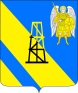 АДМИНИСТРАЦИЯ КИЕВСКОГО СЕЛЬСКОГО ПОСЕЛЕНИЯКРЫМСКОГО РАЙОНАПОСТАНОВЛЕНИЕот 28.12.2022г.										 № 377село КиевскоеО внесении изменений в постановление администрации Киевского сельского поселения Крымского района от 30 ноября 2021 года № 250 «Об утверждение Положения о контрактном управляющем администрации Киевского сельского поселения Крымского района»В соответствии со статьей 38 Федерального закона от 05.04.2013 № 44-ФЗ «О контрактной системе в сфере закупок товаров, работ, услуг для обеспечения государственных и муниципальных нужд», надзорным актом  Крымской межрайонной прокуратуры, п о с т а н о в л я ю:1. Внести изменения в постановление администрации Киевского сельского поселения Крымского района от 30 ноября 2021 года № 250 «Об утверждение Положения о контрактном управляющем администрации Киевского сельского поселения Крымского района» дополнив раздел 1 приложения к постановлению пунктом 1.7 следующего содержания:«1.7. Контрактный управляющий обязан при осуществлении закупок принимать меры по предотвращению и урегулированию конфликта интересов в соответствие с  Федеральным законом от 25 декабря 2008 года № 273-ФЗ «О противодействии коррупции», в том числе с учетом информации, предоставленной заказчику.».2. Главному специалисту администрации  Киевского сельского поселения Крымского района З.А.Гавриловой настоящее постановление обнародовать путём размещения на информационных стендах, расположенных на территории сельского поселения, а также разместить на официальном сайте администрации Киевского сельского поселения Крымского района в информационно-телекоммуникационной сети Интернет.3. Постановление вступает в силу после официального обнародования.Глава Киевского сельского поселения Крымского района			Б.С.Шатун